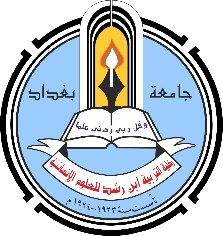 إستمارة السيرة الذاتيةأولاʺ : معلومات التحصيل العلمي ثانياʺ : الدوراتثالثاً : الأبحاث العلميةرابعاʺ: الوظائف التي مارسهاخامساʺ: الجهود التدريسية سادساʺ: النشاطات الآخرى سابعاʺ: الإشراف على الدراسات العليا جامعة بغداد -  كلية التربية ابن رشد للعلوم الإنسانية / قسم علوم القران والتربية الاسلاميةالاسم الرباعيهيفاء محمد عبد نصيفالتحصيل العلمي  دكتوراهدكتوراهالمرتبة العلميةاستاذ مساعدالاختصاص العامالفقه واصولهالفقه واصولهالاختصاص الدقيق / المسار البحثي الفقه الاسلاميالشهادات الجامعيةالشهادات الجامعيةالشهادات الجامعيةالشهادات الجامعيةالشهادات الجامعيةالبكلوريوسالبكلوريوسالبكلوريوسالبكلوريوسالبكلوريوسالجامعةالكليةالقسم        القسم        السنةبغدادالعلوم الاسلاميةالشريعةالشريعة١٩٩٧_١٩٩٨الماجستيرالماجستيرالماجستيرالماجستيرالماجستيرالجامعةالكليةالقسم  القسم  السنةبغدادالعلوم الاسلاميةالشريعةالشريعة٢٠٠٠_٢٠٠١عنوان الرسالة باللغة العربية١_ السنن والنوافل من كتاب غنية المتملي شرح منية المصلي لابراهيم الحلبي (دراسة وتحقيق)٢_مايكره فعله في الصلاة ومالايكره من كتاب غنية المتملي شرح منية المصلي لابراهيم الحلبي (دراسة وتحقيق) ١_ السنن والنوافل من كتاب غنية المتملي شرح منية المصلي لابراهيم الحلبي (دراسة وتحقيق)٢_مايكره فعله في الصلاة ومالايكره من كتاب غنية المتملي شرح منية المصلي لابراهيم الحلبي (دراسة وتحقيق) ١_ السنن والنوافل من كتاب غنية المتملي شرح منية المصلي لابراهيم الحلبي (دراسة وتحقيق)٢_مايكره فعله في الصلاة ومالايكره من كتاب غنية المتملي شرح منية المصلي لابراهيم الحلبي (دراسة وتحقيق) ١_ السنن والنوافل من كتاب غنية المتملي شرح منية المصلي لابراهيم الحلبي (دراسة وتحقيق)٢_مايكره فعله في الصلاة ومالايكره من كتاب غنية المتملي شرح منية المصلي لابراهيم الحلبي (دراسة وتحقيق) الدكتوراهالدكتوراهالدكتوراهالدكتوراهالدكتوراهالجامعةالكليةالقسم  القسم  السنةبغدادالعلوم الاسلاميةالشريعةالشريعة٢٠٠٦عنوان الأطروحة باللغة العربيةكتاب النكاح من  كتاب خلاصة الفتاوى(دراسة وتحقيق)كتاب النكاح من  كتاب خلاصة الفتاوى(دراسة وتحقيق)كتاب النكاح من  كتاب خلاصة الفتاوى(دراسة وتحقيق)كتاب النكاح من  كتاب خلاصة الفتاوى(دراسة وتحقيق)الدورةتاريخهادورة اللغة العربية٢٠١٠دورة طراىق التدريس٢٠١٠دورة الحاسوب٢٠١٧_٢٠١٩دورة اللغة الانكليزية٢٠١٧دورة اللغة الكردية٢٠١٨دورة اعداد المحكمين الدوليين٢٠١٩_٢٠٢٠دورة تطوير مهارات الاكاديميين٢٠١٩دورة احكام التجويد٢٠١٩_٢٠٢٠وغيرها كثيرتعنوان النتاج1الاحكام الفقهية المتعلقة بعبادات المعوقين٢احكام الاحوال الشخصية الخاصة بالمعوقين في الفقه الاساامي٣حقوق المتهم في الفقه الاسلامي والقانون العراقي٤احكام فقهية متفرقة خاصة بالمعوقين٥مصادرة اموال الحكام والمسؤولين الفاسدين في الفقه الاسلامي٦حقوق الاطفال ذوي الاعاقة في الفقه الاسلامي والقانون العراقي٧ الاستراتيجية الشرعية لمعالجة ظاهرة التشرد٨وسائل الاثبات الجنائية في الفقه الاسلامي والقانون العراقي٩استمطار السحب وفق المنظور الشرعي١٠الخلاف المذهبي في ضوء مفهوم التكفير١١رعاية المسنين في التشريع الاسلامي١٢اختلاف المذاهب الفقهية وضرورة الوحدة بين النظرية والتطبيق١٣العمل التطوعي واثره في بناء القيم الاخلاقية١٤المعطيات التربوية والفكرية والاصلاحية المستقاة من ثورة الامام الحسين عليه السلام١٥الاستراتيجية الشرعية لمحاربة ظاهرة التطرف الديني١٦القواعد الفقهية الجامعة لاحكام البيئة١٧الاراء الفقهية للامام الهندواني في مسائل الجنايات (جمع ودراسة)١٨الاختيارات الفقهية لابي الوليد الباجي في كتابه المنتقى١٩المسائل المتفق عليها بين الامامية والمذاهب الاخرى في احكام النكاح٢٠المساىل الفقهية المختلف فيها بين الامومية والمذاهب الاخرى في احكام الطلاق٢١المعالجات الحضارية للمشاكل الاقتصادية عند سيد قطب ومحمد حسين فضل الله٢٢الصفات الكمالية عند مفسري الامامية٢٣اثر الصيغة في صحة العقود والايقاعات في الفقه الاسلامي٢٤العيوب في صحة العقد الالكتروني٢٥القضاء والقدر والبداء عند مفسري الامامية٢٦تعدد الزوجات واثره في معالجة مشاكل اليتمتعنوان الوظيفةجهة العملفترة العمل / من - الىمدرسجامعة تكريت/كلية التربية للبنات٣/١٠/٢٠٠٧ الى٣/٢/٢٠٠٨مدرسجامعة بغداد/كلية التربية ابن رشد٣/٢/٢٠٠٨ ولحد الانتأسم المادة الدراسيةالمرحلةالجامعة / الكلية / القسم١فقه الجناياتالرابعةتكريت /كلية التربية للبنات/قسم علوم القران٢فقه الاحوال الشخصيةالثانيةتكريت/كلية التربية للبنات/قسم علوم القران٣حقوق الانسان والديمقراطيةالاولىتكريت /كلية التربية للبنات/قسم علوم القران٤فقه الجناياتالرابعةبغداد/كلية التربية ابن رشد /قسم علوم القران٥فقه العبادات الاولىبغداد /كلية التربية ابن رشد /قسم علوم القران٦اصول الفقهالثالثةبغداد/كلية التربية ابن رشد/قسم علوم القران٧فقه الاحوال الشخصيةالثانيةبغداد/كلية التربية ابن رشد/قسم علوم القران٨مناهج المحدثيندكتوراهبغداد/كلية التربية ابن رشد قسم علوم القران٩نقد الحديث النبويماجستيربغداد/تربية ابن رشد /علوم القران ١٠دراسات فقهية معاصرةماجستيربغداد/تربية ابن رشد/قسم علوم القران١١المدخل لدراسة الفقهالاولىبغداد/كلية التربية ابن رشد/قسم علوم القرانتعنوان النشاطالعددعضوية اللجانالمؤتمرات٤٠ تقريباالندوات٣٢ تقريباالورش١٥ تقريباالنشاطات الإجتماعية١٠ او اكثر تقريباالحلقات الدراسية (حلقات السمنار وحلقات علمية)١٠ تقريباتأسم الطالبعنوان الرسالة / الأطروحةالدرجة العلمية و تاريخهامحمد خليل  ابراهيمالمتفق والمختلف في احكام الزواج والطلاق  بي ن المذاهب اللسلامية دراسة فقهية مقارنةدكتوراه ٢٠١٤_٢٠١٥كاظم حسن جاسمالصيغة اللفظية  واثرها في صحة العقود والايقاعاتدكتوراه/٢٠١٣_٢٠١٤محمد عيدان محمدالعقيدة الاسلامية عند مفسري الاماميةدكتوراه/٢٠١٣_٢٠١٤هدى خالد حياويالرؤى الاجتماعية عند سيد قطب ومحمد حسين فضل الله (دراسة موازنة)ماجستير /٢٠١٦_٢٠١٧علي عواد دويجمشاكل اليتم  والوساىل الشرعية تحجيمها (محمد حسين فضل الله انموذجا )٢٠١٧ماجستير_٢٠١٨عذاب محسن حسينمرويت الصادقين عليهما السلام  في كتاب ربيع الابرار ونصوص الاخبار للزمخشري  دراسة تحليلية٢٠١٨_٢٠١٩